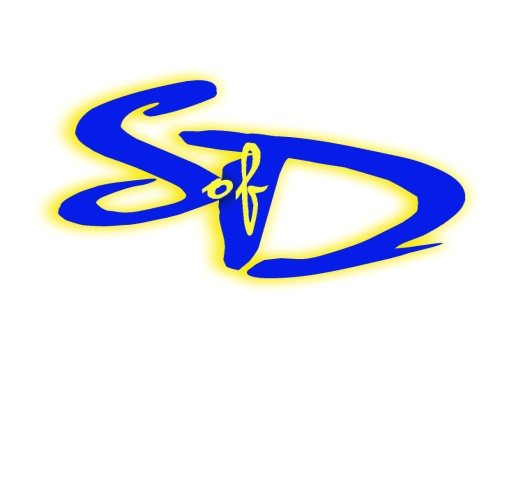 Sons of DavidMr. David LewisP.O. Box 2324Gary, IN 46409Phone: (219)629-1946 Email address: thesonsofdavid@att.netWebsitesJanuary 1, 2011Prepared for:																			Prepared by:  Mr. David LewisThe goal of this company is to stay focused on people, product, and information that can better assistance us in everyday life. Our goal at this company is to make sure that the customers are happy with our service and well taken care of. We strive to be the best at everything we do.  We focus on goals that are realistic, pragmatic, and sensible. Also to increase the overall satisfaction levels for clients calling the company with support needs. As we build this empire, we will continue to strive for the best in everything that we do.  Table of ContentsSons Of David Info.Executive Summary……………………………………1Client Operation………………………………………2The Project	Cost Summary………………………………………...3        Contracts and Terms…………………………………...4	Benefits……………………………………………...5	Conclusion…………………………………………...6Executive SummaryThe Objective	Sons of David have been around since 2004 providing high quality technical services to its clients. Although we are new to the website area of business, this company has had a great deal of experience with the business world. As a result, there is a growing demand for business to include website as part of their growing company. This corporation is owned and operated by David LewisThe Goals	The goal of this company is to stay focused on people, product, and information that can better assistance us in everyday life. Our goal at this company is to make sure that the customers are well taken care of. We strive to be the best at everything we do... We focus on goals that are realistic, pragmatic, and sensible. Also to increase the overall satisfaction levels for clients calling the company with support needs. The SolutionThis company has a strong reputation for building value in future companies. We offer great competitive prices along with the exceptional customer service. We offer a since of security that you can trust and depend on. Consider this one of the fastest growing and accommodating companies in the world.Clients OperationsSons Of David is a privately owned and operated real estate business. Started in the early 2000’s, this company has increased our size in the corporate world. Sized with 6 staff members and a client bass of approximately 50, Sons of David have extended our role in the business world. With the demand of our goods and services we now operate 24 hours a day. Real estate is the foundation of this company’s platform but not limited to expanding and being competitive in today’s marketCost SummaryThe following is an estimate and summary of the cost associatedWith the Sons Of David Accounting and Payroll services:Contract OnlyInitial Account Set-Up                                                PriceStartup……………………...………………….…$150.00Total Cost Of Website…………………………….. $300.00         Total Set-Up CostSmall BusinessOngoing Monthly Expensive……………………...…………………$50.00Mid-Size BusinessOngoing Monthly Expensive……………………...…………………$75.00Big BusinessOngoing Monthly Expensive……………………...…………………$100.00Above Information Include Updates, Preservations, Web Hosting OnlyNone Contractual AgreementInitial Account Set-Up                                                PriceStartup……………………...………………….…$200.00Total Cost Of Website……………………………...$400.00 Support……………………….…………………$25.00/hour Disclaimer: The numbers represented above are to be used as an estimate only. The above cost cutting summary does by no way constitute a warranty of final pricing. Estimates are subject to change if the project specifications of terms have changed in any way.Contracts and TermsMr. Lewis agrees to design and publish a website within 30 thirty days of signed contract. Both parties have (5) five days from date to cancel.  There is a minimum term contract of (12) twelve calendar months commencing on the first day of the month Parties agree with all the terms of the contract (amount $300.00/$150.00 due at sign of contract)Businesses are charged between $50.00-100.00 a month for web hosting, maintenance and updates.Updates are completed within twenty-four (24) hours of notification-email, phone text ect… Clients are given up to ten (10) thumbnail pagesPaperwork must be received at least 10 ten days prior to next month to give time for changes to Website and (Calendar).Payments must be received by the first of each month.If Payment is not received by the 5th of the month the website and calendar will be suspended. If payment is still not received by the 15th of the month the contract will cancel along with the website and calendar (all updates will be stopped).If payment is not received within the 30 thirty days of the month the website and calendar will be terminated.BenefitsBy using Sons Of David to accommodate your growing business needs you will realize the following benefits:Lower overall cost for website needsFlexibility in deadlinesProfessional preparation of all websitesDeadline are the highest priority  Initial set-up include everything necessary to get your business back on trackComplete confidence in the service providerConclusionI have introduced to you one of the best up and coming companies in this country. I have conversed with you on several qualities concerning our business. We would love for you and your business to come join us as we continue to strive for nothing but the best.“Take hold to your future and let us put you where you want to be”.